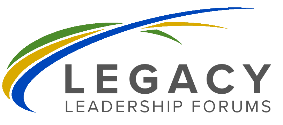 NameDatePrayer Request